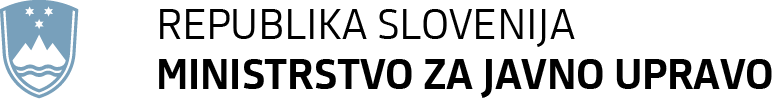 Na podlagi 21. člena Zakona o Vladi Republike Slovenije (Uradni list RS, št. 24/05 – uradno prečiščeno besedilo, 109/08, 38/10-ZUKN, 8/12, 21/13, 47/13-ZDU-1G in 65/14) je Vlada Republike Slovenije na……… seji dne …………. sprejela naslednjaSKLEPA:Vlada Republike Slovenije se je seznanila z izhodišči za obisk delegacije Republike Slovenije v Združenih arabskih emiratih, 10. - 13. februarja 2018.Vlada Republike Slovenije je določila naslednjo delegacijo:g. Boris Koprivnikar, minister za javno upravo, vodja delegacije ga. Alenka Smerkolj, ministrica za razvoj in evropsko kohezijsko politikoga. Nina Langerholc Čebokli, vodja Kabineta ministra, Ministrstvo za javno upravomag. Igor lakota, vodja Kabineta ministrice, Služba Vlade RS za razvoj in evropsko kohezijsko politiko mag. Bojan Križ, generalni direktor Direktorata za informacijsko družbo, Ministrstvo za javno upravomag. Jurij Bertok, generalni direktor Direktorata za informatiko, Ministrstvo za javno upravog. Gašper Hrastelj, namestnik generalne sekretarke, Urad za Unesco, Ministrstvo za izobraževanje, znanost in športg. Timotej Šooš, vodja projekta Strategija razvoja Slovenije, Služba Vlade RS za razvoj in evropsko kohezijsko politikomag. Klaudija Koražija, sekretarka, Kabinet ministra, Ministrstvo za javno upravo                                                         mag. Lilijana Kozlovič                                                                              GENERALNA SEKRETARKASklep prejmejo:- Ministrstvo za zunanje zadeve- Služba Vlade RS za razvoj in evropsko kohezijsko politiko- Ministrstvo za izobraževanje, znanost in šport- Ministrstvo za javno upravoOBRAZLOŽITEVIzhodišča za obisk za obisk delegacije Republike Slovenije v Združenih arabskih emiratih, 10. - 13. februarja 20181. Namen in program obiskaMinister za javno upravo Boris Koprivnikar in ministrica za razvoj,strateške projekte in kohezijo Alenka Smerkolj se bosta na povabilo vlade Združenih arabskih emiratov (ZAE) od 10. do 13. februarja 2018 udeležila svetovne konference »World Government Summit 2018« (WGS 2018) v Dubaju, ki bo letos namenjena štirim temam: 1) odpornost vlad in varnost, 2) okolje in podnebne spremembe, 3) gospodarstvo in blaginja ter 4) prihodnost in napredek. Minister Koprivnikar bo na konferenci nastopil na globalni panelni razpravi, ki jo bo otvoril generalni sekretar OECD Angel Gurría in bo osredotočena na vpliv novih tehnologij na vlado in inovativnost vlad. Ministrica Smerkolj bo nastopila na ministrskem panelu sklopa konference o Agendi 2030 z naslovom SGD4Action skupaj z ministri Egipta, Finske, Mehike, Južnoafriške republike in Egipta ter generalnima sekretarjema OECD in UNDP. Udeležila se bo tudi posebnega sklopa dogodkov o blaginji in kakovosti življenja, kjer bo aktivno razpravljala o vlogi vlad pri ustvarjanju pogojev za srečno, zdravo in pozitivno družbo. Ministra bosta opravila tudi številne bilateralne pogovore s predstavniki ZAE z namenom izmenjave dobrih praks in okrepljenega sodelovanja med državama. Predvidoma se bosta srečala z ministrom za umetno inteligenco Omarjem Al Olamo, ministrico za blaginjo in srečo Ohood Al Roumi, ministrom za vladne zadeve in prihodnost Mohhamedom Al Gergawijem, namestnikom predsednika vlade šejkom Mansourjem, ministrom za šolstvo Hussainom Al Hammadijem, predsednikom Dubai Future Foundation Seifom Al Aleelijem, izvršnim direktorjem Smart Dubai Government Wesamom Lootahom in predstavniki Area 2071. Predstavnikom ZAE bosta ministra predstavila aktivnosti in dosežke Slovenije ter predlagala krepitev sodelovanja na naslednjih področjih: digitalna preobrazba družbe s poudarkom na umetni inteligenci, uporabi velepodatkov in poslovni analitiki, tehnologiji veriženja blokov, peta generacija mobilnega omrežja in pametna mesta, strateško načrtovanje in predvidevanje, globalne pobude za zagotavljanje blaginje, sistemski pristopi za reševanje kompleksnih izzivov v javnem sektorju, partnerstvo med vlado in gospodarstvom pri naslavljanju prihodnjih izzivov družbe, odprto izobraževanje ter prosto dostopni izobraževalni viri.Združeni arabski emirati pospešeno razvijajo najboljše rešitve na področjih umetne inteligence, zdravstva, pametnih mest in blockchain tehnologije, zato bodo delegacijo Republike Slovenije spremljali tudi predstavniki slovenskih podjetij in institucij, ki na omenjenih področjih ponujajo prebojne rešitve, saj želimo spodbuditi njihov preboj na trg Emiratov.2. Delegacija Republike SlovenijeV delegaciji Ministrstva za javno upravo sta poleg ministra generalna direktorja, ki pokrivata tako informacijsko družbo kot informatiko, saj bodo pogovori s predstavniki Emiratov posegali na obe področji, ter vodja Kabineta ministra, ki je odgovorna za uvajanje inovativnih rešitev v javni upravi in je hkrati vodja programa Partnerstvo za spremembe. Njihova udeležba je nujna za kvalitetno izpeljavo srečanj z emiratskimi predstavniki in udeležbo na konferenci WGS 2018.Delegacijo Republike Slovenije sestavljajo: g. Boris Koprivnikar, minister za javno upravo, vodja delegacije ga. Alenka Smerkolj, ministrica za razvoj in evropsko kohezijsko politikoga. Nina Langerholc Čebokli, vodja Kabineta ministra, Ministrstvo za javno upravomag. Igor Lakota, vodja Kabineta ministrice, Služba Vlade RS za razvoj in evropsko kohezijsko politiko mag. Bojan Križ, generalni direktor Direktorata za informacijsko družbo, Ministrstvo za javno upravomag. Jurij Bertok, generalni direktor Direktorata za informatiko, Ministrstvo za javno upravog. Gašper Hrastelj, namestnik generalne sekretarke, Urad za Unesco, Ministrstvo za izobraževanje, znanost in športg. Timotej Šooš, vodja projekta Strategija razvoja Slovenije, Služba Vlade RS za razvoj in evropsko kohezijsko politikomag. Klaudija Koražija, sekretarka, Kabinet ministra, Ministrstvo za javno upravo Številka: 007-148/2017/80Številka: 007-148/2017/80Ljubljana, 6. 2. 2018Ljubljana, 6. 2. 2018EVA (če se akt objavi v Uradnem listu RS)EVA (če se akt objavi v Uradnem listu RS)GENERALNI SEKRETARIAT VLADE REPUBLIKE SLOVENIJEGp.gs@gov.siGENERALNI SEKRETARIAT VLADE REPUBLIKE SLOVENIJEGp.gs@gov.siZADEVA: Izhodišča za obisk delegacije Republike Slovenije v Združenih arabskih emiratih, 10. - 13. februarja 2018 – predlog za obravnavo – novo gradivo št. 1 ZADEVA: Izhodišča za obisk delegacije Republike Slovenije v Združenih arabskih emiratih, 10. - 13. februarja 2018 – predlog za obravnavo – novo gradivo št. 1 ZADEVA: Izhodišča za obisk delegacije Republike Slovenije v Združenih arabskih emiratih, 10. - 13. februarja 2018 – predlog za obravnavo – novo gradivo št. 1 ZADEVA: Izhodišča za obisk delegacije Republike Slovenije v Združenih arabskih emiratih, 10. - 13. februarja 2018 – predlog za obravnavo – novo gradivo št. 1 1. Predlog sklepov vlade:1. Predlog sklepov vlade:1. Predlog sklepov vlade:1. Predlog sklepov vlade:Na podlagi 21. člena Zakona o Vladi Republike Slovenije (Uradni list RS, št. 24/05 – uradno prečiščeno besedilo, 109/08, 38/10-ZUKN, 8/12, 21/13, 47/13-ZDU-1G in 65/14) je Vlada Republike Slovenije na……… seji dne …………. sprejela naslednjaSKLEPA:Vlada Republike Slovenije se je seznanila z izhodišči za obisk delegacije Republike Slovenije v Združenih arabskih emiratih, 10. - 13. februarja 2018.Vlada Republike Slovenije je določila naslednjo delegacijo:g. Boris Koprivnikar, minister za javno upravo, vodja delegacije ga. Alenka Smerkolj, ministrica za razvoj in evropsko kohezijsko politikoga. Nina Langerholc Čebokli, vodja Kabineta ministra, Ministrstvo za javno upravomag. Igor Lakota, vodja Kabineta ministrice, Služba Vlade RS za razvoj in evropsko kohezijsko politiko mag. Bojan Križ, generalni direktor Direktorata za informacijsko družbo, Ministrstvo za javno upravomag. Jurij Bertok, generalni direktor Direktorata za informatiko, Ministrstvo za javno upravog. Gašper Hrastelj, namestnik generalne sekretarke, Urad za Unesco, Ministrstvo za izobraževanje, znanost in športg. Timotej Šooš, vodja projekta Strategija razvoja Slovenije, Služba Vlade RS za razvoj in evropsko kohezijsko politiko mag. Klaudija Koražija, sekretarka, Kabinet ministra, Ministrstvo za javno upravo                                                                                            mag. Lilijana Kozlovič                                                                              GENERALNA SEKRETARKASklep prejmejo:- Ministrstvo za zunanje zadeve- Služba Vlade RS za razvoj in evropsko kohezijsko politiko- Ministrstvo za izobraževanje, znanost in šport- Ministrstvo za javno upravoNa podlagi 21. člena Zakona o Vladi Republike Slovenije (Uradni list RS, št. 24/05 – uradno prečiščeno besedilo, 109/08, 38/10-ZUKN, 8/12, 21/13, 47/13-ZDU-1G in 65/14) je Vlada Republike Slovenije na……… seji dne …………. sprejela naslednjaSKLEPA:Vlada Republike Slovenije se je seznanila z izhodišči za obisk delegacije Republike Slovenije v Združenih arabskih emiratih, 10. - 13. februarja 2018.Vlada Republike Slovenije je določila naslednjo delegacijo:g. Boris Koprivnikar, minister za javno upravo, vodja delegacije ga. Alenka Smerkolj, ministrica za razvoj in evropsko kohezijsko politikoga. Nina Langerholc Čebokli, vodja Kabineta ministra, Ministrstvo za javno upravomag. Igor Lakota, vodja Kabineta ministrice, Služba Vlade RS za razvoj in evropsko kohezijsko politiko mag. Bojan Križ, generalni direktor Direktorata za informacijsko družbo, Ministrstvo za javno upravomag. Jurij Bertok, generalni direktor Direktorata za informatiko, Ministrstvo za javno upravog. Gašper Hrastelj, namestnik generalne sekretarke, Urad za Unesco, Ministrstvo za izobraževanje, znanost in športg. Timotej Šooš, vodja projekta Strategija razvoja Slovenije, Služba Vlade RS za razvoj in evropsko kohezijsko politiko mag. Klaudija Koražija, sekretarka, Kabinet ministra, Ministrstvo za javno upravo                                                                                            mag. Lilijana Kozlovič                                                                              GENERALNA SEKRETARKASklep prejmejo:- Ministrstvo za zunanje zadeve- Služba Vlade RS za razvoj in evropsko kohezijsko politiko- Ministrstvo za izobraževanje, znanost in šport- Ministrstvo za javno upravoNa podlagi 21. člena Zakona o Vladi Republike Slovenije (Uradni list RS, št. 24/05 – uradno prečiščeno besedilo, 109/08, 38/10-ZUKN, 8/12, 21/13, 47/13-ZDU-1G in 65/14) je Vlada Republike Slovenije na……… seji dne …………. sprejela naslednjaSKLEPA:Vlada Republike Slovenije se je seznanila z izhodišči za obisk delegacije Republike Slovenije v Združenih arabskih emiratih, 10. - 13. februarja 2018.Vlada Republike Slovenije je določila naslednjo delegacijo:g. Boris Koprivnikar, minister za javno upravo, vodja delegacije ga. Alenka Smerkolj, ministrica za razvoj in evropsko kohezijsko politikoga. Nina Langerholc Čebokli, vodja Kabineta ministra, Ministrstvo za javno upravomag. Igor Lakota, vodja Kabineta ministrice, Služba Vlade RS za razvoj in evropsko kohezijsko politiko mag. Bojan Križ, generalni direktor Direktorata za informacijsko družbo, Ministrstvo za javno upravomag. Jurij Bertok, generalni direktor Direktorata za informatiko, Ministrstvo za javno upravog. Gašper Hrastelj, namestnik generalne sekretarke, Urad za Unesco, Ministrstvo za izobraževanje, znanost in športg. Timotej Šooš, vodja projekta Strategija razvoja Slovenije, Služba Vlade RS za razvoj in evropsko kohezijsko politiko mag. Klaudija Koražija, sekretarka, Kabinet ministra, Ministrstvo za javno upravo                                                                                            mag. Lilijana Kozlovič                                                                              GENERALNA SEKRETARKASklep prejmejo:- Ministrstvo za zunanje zadeve- Služba Vlade RS za razvoj in evropsko kohezijsko politiko- Ministrstvo za izobraževanje, znanost in šport- Ministrstvo za javno upravoNa podlagi 21. člena Zakona o Vladi Republike Slovenije (Uradni list RS, št. 24/05 – uradno prečiščeno besedilo, 109/08, 38/10-ZUKN, 8/12, 21/13, 47/13-ZDU-1G in 65/14) je Vlada Republike Slovenije na……… seji dne …………. sprejela naslednjaSKLEPA:Vlada Republike Slovenije se je seznanila z izhodišči za obisk delegacije Republike Slovenije v Združenih arabskih emiratih, 10. - 13. februarja 2018.Vlada Republike Slovenije je določila naslednjo delegacijo:g. Boris Koprivnikar, minister za javno upravo, vodja delegacije ga. Alenka Smerkolj, ministrica za razvoj in evropsko kohezijsko politikoga. Nina Langerholc Čebokli, vodja Kabineta ministra, Ministrstvo za javno upravomag. Igor Lakota, vodja Kabineta ministrice, Služba Vlade RS za razvoj in evropsko kohezijsko politiko mag. Bojan Križ, generalni direktor Direktorata za informacijsko družbo, Ministrstvo za javno upravomag. Jurij Bertok, generalni direktor Direktorata za informatiko, Ministrstvo za javno upravog. Gašper Hrastelj, namestnik generalne sekretarke, Urad za Unesco, Ministrstvo za izobraževanje, znanost in športg. Timotej Šooš, vodja projekta Strategija razvoja Slovenije, Služba Vlade RS za razvoj in evropsko kohezijsko politiko mag. Klaudija Koražija, sekretarka, Kabinet ministra, Ministrstvo za javno upravo                                                                                            mag. Lilijana Kozlovič                                                                              GENERALNA SEKRETARKASklep prejmejo:- Ministrstvo za zunanje zadeve- Služba Vlade RS za razvoj in evropsko kohezijsko politiko- Ministrstvo za izobraževanje, znanost in šport- Ministrstvo za javno upravo2. Predlog za obravnavo predloga zakona po nujnem ali skrajšanem postopku v državnem zboru z obrazložitvijo razlogov:2. Predlog za obravnavo predloga zakona po nujnem ali skrajšanem postopku v državnem zboru z obrazložitvijo razlogov:2. Predlog za obravnavo predloga zakona po nujnem ali skrajšanem postopku v državnem zboru z obrazložitvijo razlogov:2. Predlog za obravnavo predloga zakona po nujnem ali skrajšanem postopku v državnem zboru z obrazložitvijo razlogov:3.a Osebe, odgovorne za strokovno pripravo in usklajenost gradiva:3.a Osebe, odgovorne za strokovno pripravo in usklajenost gradiva:3.a Osebe, odgovorne za strokovno pripravo in usklajenost gradiva:3.a Osebe, odgovorne za strokovno pripravo in usklajenost gradiva:- mag. Klaudija Koražija, sekretarka, Kabinet ministra, Ministrstvo za javno upravo- g. Timotej Šooš, vodja projekta Strategija razvoja Slovenije, Služba Vlade RS za razvoj in evropsko kohezijsko politiko- g. Tit Neubauer, vodja Službe za mednarodno sodelovanje in evropske zadeve  - mag. Klaudija Koražija, sekretarka, Kabinet ministra, Ministrstvo za javno upravo- g. Timotej Šooš, vodja projekta Strategija razvoja Slovenije, Služba Vlade RS za razvoj in evropsko kohezijsko politiko- g. Tit Neubauer, vodja Službe za mednarodno sodelovanje in evropske zadeve  - mag. Klaudija Koražija, sekretarka, Kabinet ministra, Ministrstvo za javno upravo- g. Timotej Šooš, vodja projekta Strategija razvoja Slovenije, Služba Vlade RS za razvoj in evropsko kohezijsko politiko- g. Tit Neubauer, vodja Službe za mednarodno sodelovanje in evropske zadeve  - mag. Klaudija Koražija, sekretarka, Kabinet ministra, Ministrstvo za javno upravo- g. Timotej Šooš, vodja projekta Strategija razvoja Slovenije, Služba Vlade RS za razvoj in evropsko kohezijsko politiko- g. Tit Neubauer, vodja Službe za mednarodno sodelovanje in evropske zadeve  3.b Zunanji strokovnjaki, ki so sodelovali pri pripravi dela ali celotnega gradiva:3.b Zunanji strokovnjaki, ki so sodelovali pri pripravi dela ali celotnega gradiva:3.b Zunanji strokovnjaki, ki so sodelovali pri pripravi dela ali celotnega gradiva:3.b Zunanji strokovnjaki, ki so sodelovali pri pripravi dela ali celotnega gradiva:----4. Predstavniki vlade, ki bodo sodelovali pri delu državnega zbora:4. Predstavniki vlade, ki bodo sodelovali pri delu državnega zbora:4. Predstavniki vlade, ki bodo sodelovali pri delu državnega zbora:4. Predstavniki vlade, ki bodo sodelovali pri delu državnega zbora:----5. Kratek povzetek gradiva:5. Kratek povzetek gradiva:5. Kratek povzetek gradiva:5. Kratek povzetek gradiva:Gradivo je popravljeno v skladu s pripombo Službe Vlade RS za razvoj in evropsko kohezijsko politiko.Minister za javno upravo Boris Koprivnikar in ministrica za razvoj in evropsko kohezijsko politiko Alenka Smerkolj se bosta od 10. do 13. februarja 2018 udeležila svetovne konference »World Government Summit 2018« v Dubaju. Minister Koprivnikar bo na konferenci nastopil na globalni panelni razpravi OECD, ministrica Smerkolj pa bo nastopila na ministrskem panelu sklopa konference o Agendi 2030 in na posebnem sklopu dogodkov o blaginji in kakovosti življenja. Ministra bosta prav tako opravila številne bilateralne pogovore s predstavniki Emiratov z namenom izmenjave dobrih praks in okrepljenega sodelovanja na področjih digitalne preobrazbe družbe, pobud za zagotavljanje blaginje, sistemskih pristopov za reševanje kompleksnih izzivov v javnem sektorju, naslavljanju prihodnjih izzivov družbe ter prosto dostopnih izobraževalnih virov. Delegacijo Republike Slovenije bodo spremljali tudi predstavniki slovenskih podjetij in institucij, ki na omenjenih področjih ponujajo prebojne rešitve.Gradivo je popravljeno v skladu s pripombo Službe Vlade RS za razvoj in evropsko kohezijsko politiko.Minister za javno upravo Boris Koprivnikar in ministrica za razvoj in evropsko kohezijsko politiko Alenka Smerkolj se bosta od 10. do 13. februarja 2018 udeležila svetovne konference »World Government Summit 2018« v Dubaju. Minister Koprivnikar bo na konferenci nastopil na globalni panelni razpravi OECD, ministrica Smerkolj pa bo nastopila na ministrskem panelu sklopa konference o Agendi 2030 in na posebnem sklopu dogodkov o blaginji in kakovosti življenja. Ministra bosta prav tako opravila številne bilateralne pogovore s predstavniki Emiratov z namenom izmenjave dobrih praks in okrepljenega sodelovanja na področjih digitalne preobrazbe družbe, pobud za zagotavljanje blaginje, sistemskih pristopov za reševanje kompleksnih izzivov v javnem sektorju, naslavljanju prihodnjih izzivov družbe ter prosto dostopnih izobraževalnih virov. Delegacijo Republike Slovenije bodo spremljali tudi predstavniki slovenskih podjetij in institucij, ki na omenjenih področjih ponujajo prebojne rešitve.Gradivo je popravljeno v skladu s pripombo Službe Vlade RS za razvoj in evropsko kohezijsko politiko.Minister za javno upravo Boris Koprivnikar in ministrica za razvoj in evropsko kohezijsko politiko Alenka Smerkolj se bosta od 10. do 13. februarja 2018 udeležila svetovne konference »World Government Summit 2018« v Dubaju. Minister Koprivnikar bo na konferenci nastopil na globalni panelni razpravi OECD, ministrica Smerkolj pa bo nastopila na ministrskem panelu sklopa konference o Agendi 2030 in na posebnem sklopu dogodkov o blaginji in kakovosti življenja. Ministra bosta prav tako opravila številne bilateralne pogovore s predstavniki Emiratov z namenom izmenjave dobrih praks in okrepljenega sodelovanja na področjih digitalne preobrazbe družbe, pobud za zagotavljanje blaginje, sistemskih pristopov za reševanje kompleksnih izzivov v javnem sektorju, naslavljanju prihodnjih izzivov družbe ter prosto dostopnih izobraževalnih virov. Delegacijo Republike Slovenije bodo spremljali tudi predstavniki slovenskih podjetij in institucij, ki na omenjenih področjih ponujajo prebojne rešitve.Gradivo je popravljeno v skladu s pripombo Službe Vlade RS za razvoj in evropsko kohezijsko politiko.Minister za javno upravo Boris Koprivnikar in ministrica za razvoj in evropsko kohezijsko politiko Alenka Smerkolj se bosta od 10. do 13. februarja 2018 udeležila svetovne konference »World Government Summit 2018« v Dubaju. Minister Koprivnikar bo na konferenci nastopil na globalni panelni razpravi OECD, ministrica Smerkolj pa bo nastopila na ministrskem panelu sklopa konference o Agendi 2030 in na posebnem sklopu dogodkov o blaginji in kakovosti življenja. Ministra bosta prav tako opravila številne bilateralne pogovore s predstavniki Emiratov z namenom izmenjave dobrih praks in okrepljenega sodelovanja na področjih digitalne preobrazbe družbe, pobud za zagotavljanje blaginje, sistemskih pristopov za reševanje kompleksnih izzivov v javnem sektorju, naslavljanju prihodnjih izzivov družbe ter prosto dostopnih izobraževalnih virov. Delegacijo Republike Slovenije bodo spremljali tudi predstavniki slovenskih podjetij in institucij, ki na omenjenih področjih ponujajo prebojne rešitve.6. Presoja posledic za:6. Presoja posledic za:6. Presoja posledic za:6. Presoja posledic za:a)javnofinančna sredstva nad 40.000 EUR v tekočem in naslednjih treh letihjavnofinančna sredstva nad 40.000 EUR v tekočem in naslednjih treh letihNEb)usklajenost slovenskega pravnega reda s pravnim redom Evropske unijeusklajenost slovenskega pravnega reda s pravnim redom Evropske unijeNEc)administrativne poslediceadministrativne poslediceNEč)gospodarstvo, zlasti mala in srednja podjetja ter konkurenčnost podjetijgospodarstvo, zlasti mala in srednja podjetja ter konkurenčnost podjetijNEd)okolje, vključno s prostorskimi in varstvenimi vidikiokolje, vključno s prostorskimi in varstvenimi vidikiNEe)socialno področjesocialno področjeNEf)dokumente razvojnega načrtovanja:nacionalne dokumente razvojnega načrtovanjarazvojne politike na ravni programov po strukturi razvojne klasifikacije programskega proračunarazvojne dokumente Evropske unije in mednarodnih organizacijdokumente razvojnega načrtovanja:nacionalne dokumente razvojnega načrtovanjarazvojne politike na ravni programov po strukturi razvojne klasifikacije programskega proračunarazvojne dokumente Evropske unije in mednarodnih organizacijNE7.a Predstavitev ocene finančnih posledic nad 40.000 EUR:(Samo če izberete DA pod točko 6.a.)7.a Predstavitev ocene finančnih posledic nad 40.000 EUR:(Samo če izberete DA pod točko 6.a.)7.a Predstavitev ocene finančnih posledic nad 40.000 EUR:(Samo če izberete DA pod točko 6.a.)7.a Predstavitev ocene finančnih posledic nad 40.000 EUR:(Samo če izberete DA pod točko 6.a.)I. Ocena finančnih posledic, ki niso načrtovane v sprejetem proračunuI. Ocena finančnih posledic, ki niso načrtovane v sprejetem proračunuI. Ocena finančnih posledic, ki niso načrtovane v sprejetem proračunuI. Ocena finančnih posledic, ki niso načrtovane v sprejetem proračunuI. Ocena finančnih posledic, ki niso načrtovane v sprejetem proračunuI. Ocena finančnih posledic, ki niso načrtovane v sprejetem proračunuI. Ocena finančnih posledic, ki niso načrtovane v sprejetem proračunuI. Ocena finančnih posledic, ki niso načrtovane v sprejetem proračunuI. Ocena finančnih posledic, ki niso načrtovane v sprejetem proračunuTekoče leto (t)Tekoče leto (t)t + 1t + 2t + 2t + 2t + 3Predvideno povečanje (+) ali zmanjšanje (–) prihodkov državnega proračuna Predvideno povečanje (+) ali zmanjšanje (–) prihodkov državnega proračuna Predvideno povečanje (+) ali zmanjšanje (–) prihodkov občinskih proračunov Predvideno povečanje (+) ali zmanjšanje (–) prihodkov občinskih proračunov Predvideno povečanje (+) ali zmanjšanje (–) odhodkov državnega proračuna Predvideno povečanje (+) ali zmanjšanje (–) odhodkov državnega proračuna Predvideno povečanje (+) ali zmanjšanje (–) odhodkov občinskih proračunovPredvideno povečanje (+) ali zmanjšanje (–) odhodkov občinskih proračunovPredvideno povečanje (+) ali zmanjšanje (–) obveznosti za druga javnofinančna sredstvaPredvideno povečanje (+) ali zmanjšanje (–) obveznosti za druga javnofinančna sredstvaII. Finančne posledice za državni proračunII. Finančne posledice za državni proračunII. Finančne posledice za državni proračunII. Finančne posledice za državni proračunII. Finančne posledice za državni proračunII. Finančne posledice za državni proračunII. Finančne posledice za državni proračunII. Finančne posledice za državni proračunII. Finančne posledice za državni proračunII.a Pravice porabe za izvedbo predlaganih rešitev so zagotovljene:II.a Pravice porabe za izvedbo predlaganih rešitev so zagotovljene:II.a Pravice porabe za izvedbo predlaganih rešitev so zagotovljene:II.a Pravice porabe za izvedbo predlaganih rešitev so zagotovljene:II.a Pravice porabe za izvedbo predlaganih rešitev so zagotovljene:II.a Pravice porabe za izvedbo predlaganih rešitev so zagotovljene:II.a Pravice porabe za izvedbo predlaganih rešitev so zagotovljene:II.a Pravice porabe za izvedbo predlaganih rešitev so zagotovljene:II.a Pravice porabe za izvedbo predlaganih rešitev so zagotovljene:Ime proračunskega uporabnika Šifra in naziv ukrepa, projektaŠifra in naziv ukrepa, projektaŠifra in naziv proračunske postavkeŠifra in naziv proračunske postavkeZnesek za tekoče leto (t)Znesek za tekoče leto (t)Znesek za tekoče leto (t)Znesek za t + 1SKUPAJSKUPAJSKUPAJSKUPAJSKUPAJII.b Manjkajoče pravice porabe bodo zagotovljene s prerazporeditvijo:II.b Manjkajoče pravice porabe bodo zagotovljene s prerazporeditvijo:II.b Manjkajoče pravice porabe bodo zagotovljene s prerazporeditvijo:II.b Manjkajoče pravice porabe bodo zagotovljene s prerazporeditvijo:II.b Manjkajoče pravice porabe bodo zagotovljene s prerazporeditvijo:II.b Manjkajoče pravice porabe bodo zagotovljene s prerazporeditvijo:II.b Manjkajoče pravice porabe bodo zagotovljene s prerazporeditvijo:II.b Manjkajoče pravice porabe bodo zagotovljene s prerazporeditvijo:II.b Manjkajoče pravice porabe bodo zagotovljene s prerazporeditvijo:Ime proračunskega uporabnika Šifra in naziv ukrepa, projektaŠifra in naziv ukrepa, projektaŠifra in naziv proračunske postavke Šifra in naziv proračunske postavke Znesek za tekoče leto (t)Znesek za tekoče leto (t)Znesek za tekoče leto (t)Znesek za t + 1 SKUPAJSKUPAJSKUPAJSKUPAJSKUPAJII.c Načrtovana nadomestitev zmanjšanih prihodkov in povečanih odhodkov proračuna:II.c Načrtovana nadomestitev zmanjšanih prihodkov in povečanih odhodkov proračuna:II.c Načrtovana nadomestitev zmanjšanih prihodkov in povečanih odhodkov proračuna:II.c Načrtovana nadomestitev zmanjšanih prihodkov in povečanih odhodkov proračuna:II.c Načrtovana nadomestitev zmanjšanih prihodkov in povečanih odhodkov proračuna:II.c Načrtovana nadomestitev zmanjšanih prihodkov in povečanih odhodkov proračuna:II.c Načrtovana nadomestitev zmanjšanih prihodkov in povečanih odhodkov proračuna:II.c Načrtovana nadomestitev zmanjšanih prihodkov in povečanih odhodkov proračuna:II.c Načrtovana nadomestitev zmanjšanih prihodkov in povečanih odhodkov proračuna:Novi prihodkiNovi prihodkiNovi prihodkiZnesek za tekoče leto (t)Znesek za tekoče leto (t)Znesek za tekoče leto (t)Znesek za t + 1Znesek za t + 1Znesek za t + 1SKUPAJSKUPAJSKUPAJOBRAZLOŽITEV:Ocena finančnih posledic, ki niso načrtovane v sprejetem proračunuV zvezi s predlaganim vladnim gradivom se navedejo predvidene spremembe (povečanje, zmanjšanje):prihodkov državnega proračuna in občinskih proračunov,odhodkov državnega proračuna, ki niso načrtovani na ukrepih oziroma projektih sprejetih proračunov,obveznosti za druga javnofinančna sredstva (drugi viri), ki niso načrtovana na ukrepih oziroma projektih sprejetih proračunov.Finančne posledice za državni proračunPrikazane morajo biti finančne posledice za državni proračun, ki so na proračunskih postavkah načrtovane v dinamiki projektov oziroma ukrepov:II.a Pravice porabe za izvedbo predlaganih rešitev so zagotovljene:Navedejo se proračunski uporabnik, ki financira projekt oziroma ukrep; projekt oziroma ukrep, s katerim se bodo dosegli cilji vladnega gradiva, in proračunske postavke (kot proračunski vir financiranja), na katerih so v celoti ali delno zagotovljene pravice porabe (v tem primeru je nujna povezava s točko II.b). Pri uvrstitvi novega projekta oziroma ukrepa v načrt razvojnih programov se navedejo:proračunski uporabnik, ki bo financiral novi projekt oziroma ukrep,projekt oziroma ukrep, s katerim se bodo dosegli cilji vladnega gradiva, in proračunske postavke.Za zagotovitev pravic porabe na proračunskih postavkah, s katerih se bo financiral novi projekt oziroma ukrep, je treba izpolniti tudi točko II.b, saj je za novi projekt oziroma ukrep mogoče zagotoviti pravice porabe le s prerazporeditvijo s proračunskih postavk, s katerih se financirajo že sprejeti oziroma veljavni projekti in ukrepi.II.b Manjkajoče pravice porabe bodo zagotovljene s prerazporeditvijo:Navedejo se proračunski uporabniki, sprejeti (veljavni) ukrepi oziroma projekti, ki jih proračunski uporabnik izvaja, in proračunske postavke tega proračunskega uporabnika, ki so v dinamiki teh projektov oziroma ukrepov ter s katerih se bodo s prerazporeditvijo zagotovile pravice porabe za dodatne aktivnosti pri obstoječih projektih oziroma ukrepih ali novih projektih oziroma ukrepih, navedenih v točki II.a.II.c Načrtovana nadomestitev zmanjšanih prihodkov in povečanih odhodkov proračuna:Če se povečani odhodki (pravice porabe) ne bodo zagotovili tako, kot je določeno v točkah II.a in II.b, je povečanje odhodkov in izdatkov proračuna mogoče na podlagi zakona, ki ureja izvrševanje državnega proračuna (npr. priliv namenskih sredstev EU). Ukrepanje ob zmanjšanju prihodkov in prejemkov proračuna je določeno z zakonom, ki ureja javne finance, in zakonom, ki ureja izvrševanje državnega proračuna.OBRAZLOŽITEV:Ocena finančnih posledic, ki niso načrtovane v sprejetem proračunuV zvezi s predlaganim vladnim gradivom se navedejo predvidene spremembe (povečanje, zmanjšanje):prihodkov državnega proračuna in občinskih proračunov,odhodkov državnega proračuna, ki niso načrtovani na ukrepih oziroma projektih sprejetih proračunov,obveznosti za druga javnofinančna sredstva (drugi viri), ki niso načrtovana na ukrepih oziroma projektih sprejetih proračunov.Finančne posledice za državni proračunPrikazane morajo biti finančne posledice za državni proračun, ki so na proračunskih postavkah načrtovane v dinamiki projektov oziroma ukrepov:II.a Pravice porabe za izvedbo predlaganih rešitev so zagotovljene:Navedejo se proračunski uporabnik, ki financira projekt oziroma ukrep; projekt oziroma ukrep, s katerim se bodo dosegli cilji vladnega gradiva, in proračunske postavke (kot proračunski vir financiranja), na katerih so v celoti ali delno zagotovljene pravice porabe (v tem primeru je nujna povezava s točko II.b). Pri uvrstitvi novega projekta oziroma ukrepa v načrt razvojnih programov se navedejo:proračunski uporabnik, ki bo financiral novi projekt oziroma ukrep,projekt oziroma ukrep, s katerim se bodo dosegli cilji vladnega gradiva, in proračunske postavke.Za zagotovitev pravic porabe na proračunskih postavkah, s katerih se bo financiral novi projekt oziroma ukrep, je treba izpolniti tudi točko II.b, saj je za novi projekt oziroma ukrep mogoče zagotoviti pravice porabe le s prerazporeditvijo s proračunskih postavk, s katerih se financirajo že sprejeti oziroma veljavni projekti in ukrepi.II.b Manjkajoče pravice porabe bodo zagotovljene s prerazporeditvijo:Navedejo se proračunski uporabniki, sprejeti (veljavni) ukrepi oziroma projekti, ki jih proračunski uporabnik izvaja, in proračunske postavke tega proračunskega uporabnika, ki so v dinamiki teh projektov oziroma ukrepov ter s katerih se bodo s prerazporeditvijo zagotovile pravice porabe za dodatne aktivnosti pri obstoječih projektih oziroma ukrepih ali novih projektih oziroma ukrepih, navedenih v točki II.a.II.c Načrtovana nadomestitev zmanjšanih prihodkov in povečanih odhodkov proračuna:Če se povečani odhodki (pravice porabe) ne bodo zagotovili tako, kot je določeno v točkah II.a in II.b, je povečanje odhodkov in izdatkov proračuna mogoče na podlagi zakona, ki ureja izvrševanje državnega proračuna (npr. priliv namenskih sredstev EU). Ukrepanje ob zmanjšanju prihodkov in prejemkov proračuna je določeno z zakonom, ki ureja javne finance, in zakonom, ki ureja izvrševanje državnega proračuna.OBRAZLOŽITEV:Ocena finančnih posledic, ki niso načrtovane v sprejetem proračunuV zvezi s predlaganim vladnim gradivom se navedejo predvidene spremembe (povečanje, zmanjšanje):prihodkov državnega proračuna in občinskih proračunov,odhodkov državnega proračuna, ki niso načrtovani na ukrepih oziroma projektih sprejetih proračunov,obveznosti za druga javnofinančna sredstva (drugi viri), ki niso načrtovana na ukrepih oziroma projektih sprejetih proračunov.Finančne posledice za državni proračunPrikazane morajo biti finančne posledice za državni proračun, ki so na proračunskih postavkah načrtovane v dinamiki projektov oziroma ukrepov:II.a Pravice porabe za izvedbo predlaganih rešitev so zagotovljene:Navedejo se proračunski uporabnik, ki financira projekt oziroma ukrep; projekt oziroma ukrep, s katerim se bodo dosegli cilji vladnega gradiva, in proračunske postavke (kot proračunski vir financiranja), na katerih so v celoti ali delno zagotovljene pravice porabe (v tem primeru je nujna povezava s točko II.b). Pri uvrstitvi novega projekta oziroma ukrepa v načrt razvojnih programov se navedejo:proračunski uporabnik, ki bo financiral novi projekt oziroma ukrep,projekt oziroma ukrep, s katerim se bodo dosegli cilji vladnega gradiva, in proračunske postavke.Za zagotovitev pravic porabe na proračunskih postavkah, s katerih se bo financiral novi projekt oziroma ukrep, je treba izpolniti tudi točko II.b, saj je za novi projekt oziroma ukrep mogoče zagotoviti pravice porabe le s prerazporeditvijo s proračunskih postavk, s katerih se financirajo že sprejeti oziroma veljavni projekti in ukrepi.II.b Manjkajoče pravice porabe bodo zagotovljene s prerazporeditvijo:Navedejo se proračunski uporabniki, sprejeti (veljavni) ukrepi oziroma projekti, ki jih proračunski uporabnik izvaja, in proračunske postavke tega proračunskega uporabnika, ki so v dinamiki teh projektov oziroma ukrepov ter s katerih se bodo s prerazporeditvijo zagotovile pravice porabe za dodatne aktivnosti pri obstoječih projektih oziroma ukrepih ali novih projektih oziroma ukrepih, navedenih v točki II.a.II.c Načrtovana nadomestitev zmanjšanih prihodkov in povečanih odhodkov proračuna:Če se povečani odhodki (pravice porabe) ne bodo zagotovili tako, kot je določeno v točkah II.a in II.b, je povečanje odhodkov in izdatkov proračuna mogoče na podlagi zakona, ki ureja izvrševanje državnega proračuna (npr. priliv namenskih sredstev EU). Ukrepanje ob zmanjšanju prihodkov in prejemkov proračuna je določeno z zakonom, ki ureja javne finance, in zakonom, ki ureja izvrševanje državnega proračuna.OBRAZLOŽITEV:Ocena finančnih posledic, ki niso načrtovane v sprejetem proračunuV zvezi s predlaganim vladnim gradivom se navedejo predvidene spremembe (povečanje, zmanjšanje):prihodkov državnega proračuna in občinskih proračunov,odhodkov državnega proračuna, ki niso načrtovani na ukrepih oziroma projektih sprejetih proračunov,obveznosti za druga javnofinančna sredstva (drugi viri), ki niso načrtovana na ukrepih oziroma projektih sprejetih proračunov.Finančne posledice za državni proračunPrikazane morajo biti finančne posledice za državni proračun, ki so na proračunskih postavkah načrtovane v dinamiki projektov oziroma ukrepov:II.a Pravice porabe za izvedbo predlaganih rešitev so zagotovljene:Navedejo se proračunski uporabnik, ki financira projekt oziroma ukrep; projekt oziroma ukrep, s katerim se bodo dosegli cilji vladnega gradiva, in proračunske postavke (kot proračunski vir financiranja), na katerih so v celoti ali delno zagotovljene pravice porabe (v tem primeru je nujna povezava s točko II.b). Pri uvrstitvi novega projekta oziroma ukrepa v načrt razvojnih programov se navedejo:proračunski uporabnik, ki bo financiral novi projekt oziroma ukrep,projekt oziroma ukrep, s katerim se bodo dosegli cilji vladnega gradiva, in proračunske postavke.Za zagotovitev pravic porabe na proračunskih postavkah, s katerih se bo financiral novi projekt oziroma ukrep, je treba izpolniti tudi točko II.b, saj je za novi projekt oziroma ukrep mogoče zagotoviti pravice porabe le s prerazporeditvijo s proračunskih postavk, s katerih se financirajo že sprejeti oziroma veljavni projekti in ukrepi.II.b Manjkajoče pravice porabe bodo zagotovljene s prerazporeditvijo:Navedejo se proračunski uporabniki, sprejeti (veljavni) ukrepi oziroma projekti, ki jih proračunski uporabnik izvaja, in proračunske postavke tega proračunskega uporabnika, ki so v dinamiki teh projektov oziroma ukrepov ter s katerih se bodo s prerazporeditvijo zagotovile pravice porabe za dodatne aktivnosti pri obstoječih projektih oziroma ukrepih ali novih projektih oziroma ukrepih, navedenih v točki II.a.II.c Načrtovana nadomestitev zmanjšanih prihodkov in povečanih odhodkov proračuna:Če se povečani odhodki (pravice porabe) ne bodo zagotovili tako, kot je določeno v točkah II.a in II.b, je povečanje odhodkov in izdatkov proračuna mogoče na podlagi zakona, ki ureja izvrševanje državnega proračuna (npr. priliv namenskih sredstev EU). Ukrepanje ob zmanjšanju prihodkov in prejemkov proračuna je določeno z zakonom, ki ureja javne finance, in zakonom, ki ureja izvrševanje državnega proračuna.OBRAZLOŽITEV:Ocena finančnih posledic, ki niso načrtovane v sprejetem proračunuV zvezi s predlaganim vladnim gradivom se navedejo predvidene spremembe (povečanje, zmanjšanje):prihodkov državnega proračuna in občinskih proračunov,odhodkov državnega proračuna, ki niso načrtovani na ukrepih oziroma projektih sprejetih proračunov,obveznosti za druga javnofinančna sredstva (drugi viri), ki niso načrtovana na ukrepih oziroma projektih sprejetih proračunov.Finančne posledice za državni proračunPrikazane morajo biti finančne posledice za državni proračun, ki so na proračunskih postavkah načrtovane v dinamiki projektov oziroma ukrepov:II.a Pravice porabe za izvedbo predlaganih rešitev so zagotovljene:Navedejo se proračunski uporabnik, ki financira projekt oziroma ukrep; projekt oziroma ukrep, s katerim se bodo dosegli cilji vladnega gradiva, in proračunske postavke (kot proračunski vir financiranja), na katerih so v celoti ali delno zagotovljene pravice porabe (v tem primeru je nujna povezava s točko II.b). Pri uvrstitvi novega projekta oziroma ukrepa v načrt razvojnih programov se navedejo:proračunski uporabnik, ki bo financiral novi projekt oziroma ukrep,projekt oziroma ukrep, s katerim se bodo dosegli cilji vladnega gradiva, in proračunske postavke.Za zagotovitev pravic porabe na proračunskih postavkah, s katerih se bo financiral novi projekt oziroma ukrep, je treba izpolniti tudi točko II.b, saj je za novi projekt oziroma ukrep mogoče zagotoviti pravice porabe le s prerazporeditvijo s proračunskih postavk, s katerih se financirajo že sprejeti oziroma veljavni projekti in ukrepi.II.b Manjkajoče pravice porabe bodo zagotovljene s prerazporeditvijo:Navedejo se proračunski uporabniki, sprejeti (veljavni) ukrepi oziroma projekti, ki jih proračunski uporabnik izvaja, in proračunske postavke tega proračunskega uporabnika, ki so v dinamiki teh projektov oziroma ukrepov ter s katerih se bodo s prerazporeditvijo zagotovile pravice porabe za dodatne aktivnosti pri obstoječih projektih oziroma ukrepih ali novih projektih oziroma ukrepih, navedenih v točki II.a.II.c Načrtovana nadomestitev zmanjšanih prihodkov in povečanih odhodkov proračuna:Če se povečani odhodki (pravice porabe) ne bodo zagotovili tako, kot je določeno v točkah II.a in II.b, je povečanje odhodkov in izdatkov proračuna mogoče na podlagi zakona, ki ureja izvrševanje državnega proračuna (npr. priliv namenskih sredstev EU). Ukrepanje ob zmanjšanju prihodkov in prejemkov proračuna je določeno z zakonom, ki ureja javne finance, in zakonom, ki ureja izvrševanje državnega proračuna.OBRAZLOŽITEV:Ocena finančnih posledic, ki niso načrtovane v sprejetem proračunuV zvezi s predlaganim vladnim gradivom se navedejo predvidene spremembe (povečanje, zmanjšanje):prihodkov državnega proračuna in občinskih proračunov,odhodkov državnega proračuna, ki niso načrtovani na ukrepih oziroma projektih sprejetih proračunov,obveznosti za druga javnofinančna sredstva (drugi viri), ki niso načrtovana na ukrepih oziroma projektih sprejetih proračunov.Finančne posledice za državni proračunPrikazane morajo biti finančne posledice za državni proračun, ki so na proračunskih postavkah načrtovane v dinamiki projektov oziroma ukrepov:II.a Pravice porabe za izvedbo predlaganih rešitev so zagotovljene:Navedejo se proračunski uporabnik, ki financira projekt oziroma ukrep; projekt oziroma ukrep, s katerim se bodo dosegli cilji vladnega gradiva, in proračunske postavke (kot proračunski vir financiranja), na katerih so v celoti ali delno zagotovljene pravice porabe (v tem primeru je nujna povezava s točko II.b). Pri uvrstitvi novega projekta oziroma ukrepa v načrt razvojnih programov se navedejo:proračunski uporabnik, ki bo financiral novi projekt oziroma ukrep,projekt oziroma ukrep, s katerim se bodo dosegli cilji vladnega gradiva, in proračunske postavke.Za zagotovitev pravic porabe na proračunskih postavkah, s katerih se bo financiral novi projekt oziroma ukrep, je treba izpolniti tudi točko II.b, saj je za novi projekt oziroma ukrep mogoče zagotoviti pravice porabe le s prerazporeditvijo s proračunskih postavk, s katerih se financirajo že sprejeti oziroma veljavni projekti in ukrepi.II.b Manjkajoče pravice porabe bodo zagotovljene s prerazporeditvijo:Navedejo se proračunski uporabniki, sprejeti (veljavni) ukrepi oziroma projekti, ki jih proračunski uporabnik izvaja, in proračunske postavke tega proračunskega uporabnika, ki so v dinamiki teh projektov oziroma ukrepov ter s katerih se bodo s prerazporeditvijo zagotovile pravice porabe za dodatne aktivnosti pri obstoječih projektih oziroma ukrepih ali novih projektih oziroma ukrepih, navedenih v točki II.a.II.c Načrtovana nadomestitev zmanjšanih prihodkov in povečanih odhodkov proračuna:Če se povečani odhodki (pravice porabe) ne bodo zagotovili tako, kot je določeno v točkah II.a in II.b, je povečanje odhodkov in izdatkov proračuna mogoče na podlagi zakona, ki ureja izvrševanje državnega proračuna (npr. priliv namenskih sredstev EU). Ukrepanje ob zmanjšanju prihodkov in prejemkov proračuna je določeno z zakonom, ki ureja javne finance, in zakonom, ki ureja izvrševanje državnega proračuna.OBRAZLOŽITEV:Ocena finančnih posledic, ki niso načrtovane v sprejetem proračunuV zvezi s predlaganim vladnim gradivom se navedejo predvidene spremembe (povečanje, zmanjšanje):prihodkov državnega proračuna in občinskih proračunov,odhodkov državnega proračuna, ki niso načrtovani na ukrepih oziroma projektih sprejetih proračunov,obveznosti za druga javnofinančna sredstva (drugi viri), ki niso načrtovana na ukrepih oziroma projektih sprejetih proračunov.Finančne posledice za državni proračunPrikazane morajo biti finančne posledice za državni proračun, ki so na proračunskih postavkah načrtovane v dinamiki projektov oziroma ukrepov:II.a Pravice porabe za izvedbo predlaganih rešitev so zagotovljene:Navedejo se proračunski uporabnik, ki financira projekt oziroma ukrep; projekt oziroma ukrep, s katerim se bodo dosegli cilji vladnega gradiva, in proračunske postavke (kot proračunski vir financiranja), na katerih so v celoti ali delno zagotovljene pravice porabe (v tem primeru je nujna povezava s točko II.b). Pri uvrstitvi novega projekta oziroma ukrepa v načrt razvojnih programov se navedejo:proračunski uporabnik, ki bo financiral novi projekt oziroma ukrep,projekt oziroma ukrep, s katerim se bodo dosegli cilji vladnega gradiva, in proračunske postavke.Za zagotovitev pravic porabe na proračunskih postavkah, s katerih se bo financiral novi projekt oziroma ukrep, je treba izpolniti tudi točko II.b, saj je za novi projekt oziroma ukrep mogoče zagotoviti pravice porabe le s prerazporeditvijo s proračunskih postavk, s katerih se financirajo že sprejeti oziroma veljavni projekti in ukrepi.II.b Manjkajoče pravice porabe bodo zagotovljene s prerazporeditvijo:Navedejo se proračunski uporabniki, sprejeti (veljavni) ukrepi oziroma projekti, ki jih proračunski uporabnik izvaja, in proračunske postavke tega proračunskega uporabnika, ki so v dinamiki teh projektov oziroma ukrepov ter s katerih se bodo s prerazporeditvijo zagotovile pravice porabe za dodatne aktivnosti pri obstoječih projektih oziroma ukrepih ali novih projektih oziroma ukrepih, navedenih v točki II.a.II.c Načrtovana nadomestitev zmanjšanih prihodkov in povečanih odhodkov proračuna:Če se povečani odhodki (pravice porabe) ne bodo zagotovili tako, kot je določeno v točkah II.a in II.b, je povečanje odhodkov in izdatkov proračuna mogoče na podlagi zakona, ki ureja izvrševanje državnega proračuna (npr. priliv namenskih sredstev EU). Ukrepanje ob zmanjšanju prihodkov in prejemkov proračuna je določeno z zakonom, ki ureja javne finance, in zakonom, ki ureja izvrševanje državnega proračuna.OBRAZLOŽITEV:Ocena finančnih posledic, ki niso načrtovane v sprejetem proračunuV zvezi s predlaganim vladnim gradivom se navedejo predvidene spremembe (povečanje, zmanjšanje):prihodkov državnega proračuna in občinskih proračunov,odhodkov državnega proračuna, ki niso načrtovani na ukrepih oziroma projektih sprejetih proračunov,obveznosti za druga javnofinančna sredstva (drugi viri), ki niso načrtovana na ukrepih oziroma projektih sprejetih proračunov.Finančne posledice za državni proračunPrikazane morajo biti finančne posledice za državni proračun, ki so na proračunskih postavkah načrtovane v dinamiki projektov oziroma ukrepov:II.a Pravice porabe za izvedbo predlaganih rešitev so zagotovljene:Navedejo se proračunski uporabnik, ki financira projekt oziroma ukrep; projekt oziroma ukrep, s katerim se bodo dosegli cilji vladnega gradiva, in proračunske postavke (kot proračunski vir financiranja), na katerih so v celoti ali delno zagotovljene pravice porabe (v tem primeru je nujna povezava s točko II.b). Pri uvrstitvi novega projekta oziroma ukrepa v načrt razvojnih programov se navedejo:proračunski uporabnik, ki bo financiral novi projekt oziroma ukrep,projekt oziroma ukrep, s katerim se bodo dosegli cilji vladnega gradiva, in proračunske postavke.Za zagotovitev pravic porabe na proračunskih postavkah, s katerih se bo financiral novi projekt oziroma ukrep, je treba izpolniti tudi točko II.b, saj je za novi projekt oziroma ukrep mogoče zagotoviti pravice porabe le s prerazporeditvijo s proračunskih postavk, s katerih se financirajo že sprejeti oziroma veljavni projekti in ukrepi.II.b Manjkajoče pravice porabe bodo zagotovljene s prerazporeditvijo:Navedejo se proračunski uporabniki, sprejeti (veljavni) ukrepi oziroma projekti, ki jih proračunski uporabnik izvaja, in proračunske postavke tega proračunskega uporabnika, ki so v dinamiki teh projektov oziroma ukrepov ter s katerih se bodo s prerazporeditvijo zagotovile pravice porabe za dodatne aktivnosti pri obstoječih projektih oziroma ukrepih ali novih projektih oziroma ukrepih, navedenih v točki II.a.II.c Načrtovana nadomestitev zmanjšanih prihodkov in povečanih odhodkov proračuna:Če se povečani odhodki (pravice porabe) ne bodo zagotovili tako, kot je določeno v točkah II.a in II.b, je povečanje odhodkov in izdatkov proračuna mogoče na podlagi zakona, ki ureja izvrševanje državnega proračuna (npr. priliv namenskih sredstev EU). Ukrepanje ob zmanjšanju prihodkov in prejemkov proračuna je določeno z zakonom, ki ureja javne finance, in zakonom, ki ureja izvrševanje državnega proračuna.OBRAZLOŽITEV:Ocena finančnih posledic, ki niso načrtovane v sprejetem proračunuV zvezi s predlaganim vladnim gradivom se navedejo predvidene spremembe (povečanje, zmanjšanje):prihodkov državnega proračuna in občinskih proračunov,odhodkov državnega proračuna, ki niso načrtovani na ukrepih oziroma projektih sprejetih proračunov,obveznosti za druga javnofinančna sredstva (drugi viri), ki niso načrtovana na ukrepih oziroma projektih sprejetih proračunov.Finančne posledice za državni proračunPrikazane morajo biti finančne posledice za državni proračun, ki so na proračunskih postavkah načrtovane v dinamiki projektov oziroma ukrepov:II.a Pravice porabe za izvedbo predlaganih rešitev so zagotovljene:Navedejo se proračunski uporabnik, ki financira projekt oziroma ukrep; projekt oziroma ukrep, s katerim se bodo dosegli cilji vladnega gradiva, in proračunske postavke (kot proračunski vir financiranja), na katerih so v celoti ali delno zagotovljene pravice porabe (v tem primeru je nujna povezava s točko II.b). Pri uvrstitvi novega projekta oziroma ukrepa v načrt razvojnih programov se navedejo:proračunski uporabnik, ki bo financiral novi projekt oziroma ukrep,projekt oziroma ukrep, s katerim se bodo dosegli cilji vladnega gradiva, in proračunske postavke.Za zagotovitev pravic porabe na proračunskih postavkah, s katerih se bo financiral novi projekt oziroma ukrep, je treba izpolniti tudi točko II.b, saj je za novi projekt oziroma ukrep mogoče zagotoviti pravice porabe le s prerazporeditvijo s proračunskih postavk, s katerih se financirajo že sprejeti oziroma veljavni projekti in ukrepi.II.b Manjkajoče pravice porabe bodo zagotovljene s prerazporeditvijo:Navedejo se proračunski uporabniki, sprejeti (veljavni) ukrepi oziroma projekti, ki jih proračunski uporabnik izvaja, in proračunske postavke tega proračunskega uporabnika, ki so v dinamiki teh projektov oziroma ukrepov ter s katerih se bodo s prerazporeditvijo zagotovile pravice porabe za dodatne aktivnosti pri obstoječih projektih oziroma ukrepih ali novih projektih oziroma ukrepih, navedenih v točki II.a.II.c Načrtovana nadomestitev zmanjšanih prihodkov in povečanih odhodkov proračuna:Če se povečani odhodki (pravice porabe) ne bodo zagotovili tako, kot je določeno v točkah II.a in II.b, je povečanje odhodkov in izdatkov proračuna mogoče na podlagi zakona, ki ureja izvrševanje državnega proračuna (npr. priliv namenskih sredstev EU). Ukrepanje ob zmanjšanju prihodkov in prejemkov proračuna je določeno z zakonom, ki ureja javne finance, in zakonom, ki ureja izvrševanje državnega proračuna.7.b Predstavitev ocene finančnih posledic pod 40.000 EUR:(Samo če izberete NE pod točko 6.a.)Kratka obrazložitev: Ministrstvo za javno upravo bo stroške nočitve za dva udeleženca v višini približno 2.000 EUR krilo s proračunske postavke materialni stroški in iz postavke projekta ESS POK gradniki, ostalim udeležencem pa stroške nočitve krije organizator. Letalski prevoz bo organiziran z vladnim letalom. Službi Vlade RS za razvoj in evropsko kohezijsko politiko krije stroške udeležbe na dogodku organizator. Ministrstvo za izobraževanje, znanost in šport bo stroške poti in nočitve v višini približno 1.000 EUR krilo s proračunske postavke materialni stroški.7.b Predstavitev ocene finančnih posledic pod 40.000 EUR:(Samo če izberete NE pod točko 6.a.)Kratka obrazložitev: Ministrstvo za javno upravo bo stroške nočitve za dva udeleženca v višini približno 2.000 EUR krilo s proračunske postavke materialni stroški in iz postavke projekta ESS POK gradniki, ostalim udeležencem pa stroške nočitve krije organizator. Letalski prevoz bo organiziran z vladnim letalom. Službi Vlade RS za razvoj in evropsko kohezijsko politiko krije stroške udeležbe na dogodku organizator. Ministrstvo za izobraževanje, znanost in šport bo stroške poti in nočitve v višini približno 1.000 EUR krilo s proračunske postavke materialni stroški.7.b Predstavitev ocene finančnih posledic pod 40.000 EUR:(Samo če izberete NE pod točko 6.a.)Kratka obrazložitev: Ministrstvo za javno upravo bo stroške nočitve za dva udeleženca v višini približno 2.000 EUR krilo s proračunske postavke materialni stroški in iz postavke projekta ESS POK gradniki, ostalim udeležencem pa stroške nočitve krije organizator. Letalski prevoz bo organiziran z vladnim letalom. Službi Vlade RS za razvoj in evropsko kohezijsko politiko krije stroške udeležbe na dogodku organizator. Ministrstvo za izobraževanje, znanost in šport bo stroške poti in nočitve v višini približno 1.000 EUR krilo s proračunske postavke materialni stroški.7.b Predstavitev ocene finančnih posledic pod 40.000 EUR:(Samo če izberete NE pod točko 6.a.)Kratka obrazložitev: Ministrstvo za javno upravo bo stroške nočitve za dva udeleženca v višini približno 2.000 EUR krilo s proračunske postavke materialni stroški in iz postavke projekta ESS POK gradniki, ostalim udeležencem pa stroške nočitve krije organizator. Letalski prevoz bo organiziran z vladnim letalom. Službi Vlade RS za razvoj in evropsko kohezijsko politiko krije stroške udeležbe na dogodku organizator. Ministrstvo za izobraževanje, znanost in šport bo stroške poti in nočitve v višini približno 1.000 EUR krilo s proračunske postavke materialni stroški.7.b Predstavitev ocene finančnih posledic pod 40.000 EUR:(Samo če izberete NE pod točko 6.a.)Kratka obrazložitev: Ministrstvo za javno upravo bo stroške nočitve za dva udeleženca v višini približno 2.000 EUR krilo s proračunske postavke materialni stroški in iz postavke projekta ESS POK gradniki, ostalim udeležencem pa stroške nočitve krije organizator. Letalski prevoz bo organiziran z vladnim letalom. Službi Vlade RS za razvoj in evropsko kohezijsko politiko krije stroške udeležbe na dogodku organizator. Ministrstvo za izobraževanje, znanost in šport bo stroške poti in nočitve v višini približno 1.000 EUR krilo s proračunske postavke materialni stroški.7.b Predstavitev ocene finančnih posledic pod 40.000 EUR:(Samo če izberete NE pod točko 6.a.)Kratka obrazložitev: Ministrstvo za javno upravo bo stroške nočitve za dva udeleženca v višini približno 2.000 EUR krilo s proračunske postavke materialni stroški in iz postavke projekta ESS POK gradniki, ostalim udeležencem pa stroške nočitve krije organizator. Letalski prevoz bo organiziran z vladnim letalom. Službi Vlade RS za razvoj in evropsko kohezijsko politiko krije stroške udeležbe na dogodku organizator. Ministrstvo za izobraževanje, znanost in šport bo stroške poti in nočitve v višini približno 1.000 EUR krilo s proračunske postavke materialni stroški.7.b Predstavitev ocene finančnih posledic pod 40.000 EUR:(Samo če izberete NE pod točko 6.a.)Kratka obrazložitev: Ministrstvo za javno upravo bo stroške nočitve za dva udeleženca v višini približno 2.000 EUR krilo s proračunske postavke materialni stroški in iz postavke projekta ESS POK gradniki, ostalim udeležencem pa stroške nočitve krije organizator. Letalski prevoz bo organiziran z vladnim letalom. Službi Vlade RS za razvoj in evropsko kohezijsko politiko krije stroške udeležbe na dogodku organizator. Ministrstvo za izobraževanje, znanost in šport bo stroške poti in nočitve v višini približno 1.000 EUR krilo s proračunske postavke materialni stroški.7.b Predstavitev ocene finančnih posledic pod 40.000 EUR:(Samo če izberete NE pod točko 6.a.)Kratka obrazložitev: Ministrstvo za javno upravo bo stroške nočitve za dva udeleženca v višini približno 2.000 EUR krilo s proračunske postavke materialni stroški in iz postavke projekta ESS POK gradniki, ostalim udeležencem pa stroške nočitve krije organizator. Letalski prevoz bo organiziran z vladnim letalom. Službi Vlade RS za razvoj in evropsko kohezijsko politiko krije stroške udeležbe na dogodku organizator. Ministrstvo za izobraževanje, znanost in šport bo stroške poti in nočitve v višini približno 1.000 EUR krilo s proračunske postavke materialni stroški.7.b Predstavitev ocene finančnih posledic pod 40.000 EUR:(Samo če izberete NE pod točko 6.a.)Kratka obrazložitev: Ministrstvo za javno upravo bo stroške nočitve za dva udeleženca v višini približno 2.000 EUR krilo s proračunske postavke materialni stroški in iz postavke projekta ESS POK gradniki, ostalim udeležencem pa stroške nočitve krije organizator. Letalski prevoz bo organiziran z vladnim letalom. Službi Vlade RS za razvoj in evropsko kohezijsko politiko krije stroške udeležbe na dogodku organizator. Ministrstvo za izobraževanje, znanost in šport bo stroške poti in nočitve v višini približno 1.000 EUR krilo s proračunske postavke materialni stroški.8. Predstavitev sodelovanja z združenji občin:8. Predstavitev sodelovanja z združenji občin:8. Predstavitev sodelovanja z združenji občin:8. Predstavitev sodelovanja z združenji občin:8. Predstavitev sodelovanja z združenji občin:8. Predstavitev sodelovanja z združenji občin:8. Predstavitev sodelovanja z združenji občin:8. Predstavitev sodelovanja z združenji občin:8. Predstavitev sodelovanja z združenji občin:Vsebina predloženega gradiva (predpisa) vpliva na:pristojnosti občin,delovanje občin,financiranje občin.Vsebina predloženega gradiva (predpisa) vpliva na:pristojnosti občin,delovanje občin,financiranje občin.Vsebina predloženega gradiva (predpisa) vpliva na:pristojnosti občin,delovanje občin,financiranje občin.Vsebina predloženega gradiva (predpisa) vpliva na:pristojnosti občin,delovanje občin,financiranje občin.Vsebina predloženega gradiva (predpisa) vpliva na:pristojnosti občin,delovanje občin,financiranje občin.Vsebina predloženega gradiva (predpisa) vpliva na:pristojnosti občin,delovanje občin,financiranje občin.Vsebina predloženega gradiva (predpisa) vpliva na:pristojnosti občin,delovanje občin,financiranje občin.NENEGradivo (predpis) je bilo poslano v mnenje: Skupnosti občin Slovenije SOS: NEZdruženju občin Slovenije ZOS: NEZdruženju mestnih občin Slovenije ZMOS: NEPredlogi in pripombe združenj so bili upoštevani:v celoti,večinoma,delno,niso bili upoštevani.Bistveni predlogi in pripombe, ki niso bili upoštevani.Gradivo (predpis) je bilo poslano v mnenje: Skupnosti občin Slovenije SOS: NEZdruženju občin Slovenije ZOS: NEZdruženju mestnih občin Slovenije ZMOS: NEPredlogi in pripombe združenj so bili upoštevani:v celoti,večinoma,delno,niso bili upoštevani.Bistveni predlogi in pripombe, ki niso bili upoštevani.Gradivo (predpis) je bilo poslano v mnenje: Skupnosti občin Slovenije SOS: NEZdruženju občin Slovenije ZOS: NEZdruženju mestnih občin Slovenije ZMOS: NEPredlogi in pripombe združenj so bili upoštevani:v celoti,večinoma,delno,niso bili upoštevani.Bistveni predlogi in pripombe, ki niso bili upoštevani.Gradivo (predpis) je bilo poslano v mnenje: Skupnosti občin Slovenije SOS: NEZdruženju občin Slovenije ZOS: NEZdruženju mestnih občin Slovenije ZMOS: NEPredlogi in pripombe združenj so bili upoštevani:v celoti,večinoma,delno,niso bili upoštevani.Bistveni predlogi in pripombe, ki niso bili upoštevani.Gradivo (predpis) je bilo poslano v mnenje: Skupnosti občin Slovenije SOS: NEZdruženju občin Slovenije ZOS: NEZdruženju mestnih občin Slovenije ZMOS: NEPredlogi in pripombe združenj so bili upoštevani:v celoti,večinoma,delno,niso bili upoštevani.Bistveni predlogi in pripombe, ki niso bili upoštevani.Gradivo (predpis) je bilo poslano v mnenje: Skupnosti občin Slovenije SOS: NEZdruženju občin Slovenije ZOS: NEZdruženju mestnih občin Slovenije ZMOS: NEPredlogi in pripombe združenj so bili upoštevani:v celoti,večinoma,delno,niso bili upoštevani.Bistveni predlogi in pripombe, ki niso bili upoštevani.Gradivo (predpis) je bilo poslano v mnenje: Skupnosti občin Slovenije SOS: NEZdruženju občin Slovenije ZOS: NEZdruženju mestnih občin Slovenije ZMOS: NEPredlogi in pripombe združenj so bili upoštevani:v celoti,večinoma,delno,niso bili upoštevani.Bistveni predlogi in pripombe, ki niso bili upoštevani.Gradivo (predpis) je bilo poslano v mnenje: Skupnosti občin Slovenije SOS: NEZdruženju občin Slovenije ZOS: NEZdruženju mestnih občin Slovenije ZMOS: NEPredlogi in pripombe združenj so bili upoštevani:v celoti,večinoma,delno,niso bili upoštevani.Bistveni predlogi in pripombe, ki niso bili upoštevani.Gradivo (predpis) je bilo poslano v mnenje: Skupnosti občin Slovenije SOS: NEZdruženju občin Slovenije ZOS: NEZdruženju mestnih občin Slovenije ZMOS: NEPredlogi in pripombe združenj so bili upoštevani:v celoti,večinoma,delno,niso bili upoštevani.Bistveni predlogi in pripombe, ki niso bili upoštevani.9. Predstavitev sodelovanja javnosti:9. Predstavitev sodelovanja javnosti:9. Predstavitev sodelovanja javnosti:9. Predstavitev sodelovanja javnosti:9. Predstavitev sodelovanja javnosti:9. Predstavitev sodelovanja javnosti:9. Predstavitev sodelovanja javnosti:9. Predstavitev sodelovanja javnosti:9. Predstavitev sodelovanja javnosti:Gradivo je bilo predhodno objavljeno na spletni strani predlagatelja:Gradivo je bilo predhodno objavljeno na spletni strani predlagatelja:Gradivo je bilo predhodno objavljeno na spletni strani predlagatelja:Gradivo je bilo predhodno objavljeno na spletni strani predlagatelja:Gradivo je bilo predhodno objavljeno na spletni strani predlagatelja:Gradivo je bilo predhodno objavljeno na spletni strani predlagatelja:Gradivo je bilo predhodno objavljeno na spletni strani predlagatelja:NENE(Če je odgovor NE, navedite, zakaj ni bilo objavljeno.)(Če je odgovor NE, navedite, zakaj ni bilo objavljeno.)(Če je odgovor NE, navedite, zakaj ni bilo objavljeno.)(Če je odgovor NE, navedite, zakaj ni bilo objavljeno.)(Če je odgovor NE, navedite, zakaj ni bilo objavljeno.)(Če je odgovor NE, navedite, zakaj ni bilo objavljeno.)(Če je odgovor NE, navedite, zakaj ni bilo objavljeno.)(Če je odgovor NE, navedite, zakaj ni bilo objavljeno.)(Če je odgovor NE, navedite, zakaj ni bilo objavljeno.)(Če je odgovor DA, navedite:Datum objave: ………V razpravo so bili vključeni: nevladne organizacije, predstavniki zainteresirane javnosti,predstavniki strokovne javnosti..Mnenja, predlogi in pripombe z navedbo predlagateljev (imen in priimkov fizičnih oseb, ki niso poslovni subjekti, ne navajajte):Upoštevani so bili:v celoti,večinoma,delno,niso bili upoštevani.Bistvena mnenja, predlogi in pripombe, ki niso bili upoštevani, ter razlogi za neupoštevanje:Poročilo je bilo dano ……………..Javnost je bila vključena v pripravo gradiva v skladu z Zakonom o …, kar je navedeno v predlogu predpisa.)(Če je odgovor DA, navedite:Datum objave: ………V razpravo so bili vključeni: nevladne organizacije, predstavniki zainteresirane javnosti,predstavniki strokovne javnosti..Mnenja, predlogi in pripombe z navedbo predlagateljev (imen in priimkov fizičnih oseb, ki niso poslovni subjekti, ne navajajte):Upoštevani so bili:v celoti,večinoma,delno,niso bili upoštevani.Bistvena mnenja, predlogi in pripombe, ki niso bili upoštevani, ter razlogi za neupoštevanje:Poročilo je bilo dano ……………..Javnost je bila vključena v pripravo gradiva v skladu z Zakonom o …, kar je navedeno v predlogu predpisa.)(Če je odgovor DA, navedite:Datum objave: ………V razpravo so bili vključeni: nevladne organizacije, predstavniki zainteresirane javnosti,predstavniki strokovne javnosti..Mnenja, predlogi in pripombe z navedbo predlagateljev (imen in priimkov fizičnih oseb, ki niso poslovni subjekti, ne navajajte):Upoštevani so bili:v celoti,večinoma,delno,niso bili upoštevani.Bistvena mnenja, predlogi in pripombe, ki niso bili upoštevani, ter razlogi za neupoštevanje:Poročilo je bilo dano ……………..Javnost je bila vključena v pripravo gradiva v skladu z Zakonom o …, kar je navedeno v predlogu predpisa.)(Če je odgovor DA, navedite:Datum objave: ………V razpravo so bili vključeni: nevladne organizacije, predstavniki zainteresirane javnosti,predstavniki strokovne javnosti..Mnenja, predlogi in pripombe z navedbo predlagateljev (imen in priimkov fizičnih oseb, ki niso poslovni subjekti, ne navajajte):Upoštevani so bili:v celoti,večinoma,delno,niso bili upoštevani.Bistvena mnenja, predlogi in pripombe, ki niso bili upoštevani, ter razlogi za neupoštevanje:Poročilo je bilo dano ……………..Javnost je bila vključena v pripravo gradiva v skladu z Zakonom o …, kar je navedeno v predlogu predpisa.)(Če je odgovor DA, navedite:Datum objave: ………V razpravo so bili vključeni: nevladne organizacije, predstavniki zainteresirane javnosti,predstavniki strokovne javnosti..Mnenja, predlogi in pripombe z navedbo predlagateljev (imen in priimkov fizičnih oseb, ki niso poslovni subjekti, ne navajajte):Upoštevani so bili:v celoti,večinoma,delno,niso bili upoštevani.Bistvena mnenja, predlogi in pripombe, ki niso bili upoštevani, ter razlogi za neupoštevanje:Poročilo je bilo dano ……………..Javnost je bila vključena v pripravo gradiva v skladu z Zakonom o …, kar je navedeno v predlogu predpisa.)(Če je odgovor DA, navedite:Datum objave: ………V razpravo so bili vključeni: nevladne organizacije, predstavniki zainteresirane javnosti,predstavniki strokovne javnosti..Mnenja, predlogi in pripombe z navedbo predlagateljev (imen in priimkov fizičnih oseb, ki niso poslovni subjekti, ne navajajte):Upoštevani so bili:v celoti,večinoma,delno,niso bili upoštevani.Bistvena mnenja, predlogi in pripombe, ki niso bili upoštevani, ter razlogi za neupoštevanje:Poročilo je bilo dano ……………..Javnost je bila vključena v pripravo gradiva v skladu z Zakonom o …, kar je navedeno v predlogu predpisa.)(Če je odgovor DA, navedite:Datum objave: ………V razpravo so bili vključeni: nevladne organizacije, predstavniki zainteresirane javnosti,predstavniki strokovne javnosti..Mnenja, predlogi in pripombe z navedbo predlagateljev (imen in priimkov fizičnih oseb, ki niso poslovni subjekti, ne navajajte):Upoštevani so bili:v celoti,večinoma,delno,niso bili upoštevani.Bistvena mnenja, predlogi in pripombe, ki niso bili upoštevani, ter razlogi za neupoštevanje:Poročilo je bilo dano ……………..Javnost je bila vključena v pripravo gradiva v skladu z Zakonom o …, kar je navedeno v predlogu predpisa.)(Če je odgovor DA, navedite:Datum objave: ………V razpravo so bili vključeni: nevladne organizacije, predstavniki zainteresirane javnosti,predstavniki strokovne javnosti..Mnenja, predlogi in pripombe z navedbo predlagateljev (imen in priimkov fizičnih oseb, ki niso poslovni subjekti, ne navajajte):Upoštevani so bili:v celoti,večinoma,delno,niso bili upoštevani.Bistvena mnenja, predlogi in pripombe, ki niso bili upoštevani, ter razlogi za neupoštevanje:Poročilo je bilo dano ……………..Javnost je bila vključena v pripravo gradiva v skladu z Zakonom o …, kar je navedeno v predlogu predpisa.)(Če je odgovor DA, navedite:Datum objave: ………V razpravo so bili vključeni: nevladne organizacije, predstavniki zainteresirane javnosti,predstavniki strokovne javnosti..Mnenja, predlogi in pripombe z navedbo predlagateljev (imen in priimkov fizičnih oseb, ki niso poslovni subjekti, ne navajajte):Upoštevani so bili:v celoti,večinoma,delno,niso bili upoštevani.Bistvena mnenja, predlogi in pripombe, ki niso bili upoštevani, ter razlogi za neupoštevanje:Poročilo je bilo dano ……………..Javnost je bila vključena v pripravo gradiva v skladu z Zakonom o …, kar je navedeno v predlogu predpisa.)10. Pri pripravi gradiva so bile upoštevane zahteve iz Resolucije o normativni dejavnosti:10. Pri pripravi gradiva so bile upoštevane zahteve iz Resolucije o normativni dejavnosti:10. Pri pripravi gradiva so bile upoštevane zahteve iz Resolucije o normativni dejavnosti:10. Pri pripravi gradiva so bile upoštevane zahteve iz Resolucije o normativni dejavnosti:10. Pri pripravi gradiva so bile upoštevane zahteve iz Resolucije o normativni dejavnosti:10. Pri pripravi gradiva so bile upoštevane zahteve iz Resolucije o normativni dejavnosti:10. Pri pripravi gradiva so bile upoštevane zahteve iz Resolucije o normativni dejavnosti:DADA11. Gradivo je uvrščeno v delovni program vlade:11. Gradivo je uvrščeno v delovni program vlade:11. Gradivo je uvrščeno v delovni program vlade:11. Gradivo je uvrščeno v delovni program vlade:11. Gradivo je uvrščeno v delovni program vlade:11. Gradivo je uvrščeno v delovni program vlade:11. Gradivo je uvrščeno v delovni program vlade:NENE                                 Boris Koprivnikar                                                                                MINISTER                                 Boris Koprivnikar                                                                                MINISTER                                 Boris Koprivnikar                                                                                MINISTER                                 Boris Koprivnikar                                                                                MINISTER                                 Boris Koprivnikar                                                                                MINISTER                                 Boris Koprivnikar                                                                                MINISTER                                 Boris Koprivnikar                                                                                MINISTER                                 Boris Koprivnikar                                                                                MINISTER                                 Boris Koprivnikar                                                                                MINISTER